3 сольфеджио от 07.10, 11.10, 12.10.1) Вспоминаем главные трезвучия с обращениями. Пользуясь образцами в До мажоре и ля миноре, постройте главные трезвучия с обращениями в тональностях Фа мажор и ре минор. Не забудьте поставить ключевые знаки. Выполняйте задание за фортепиано.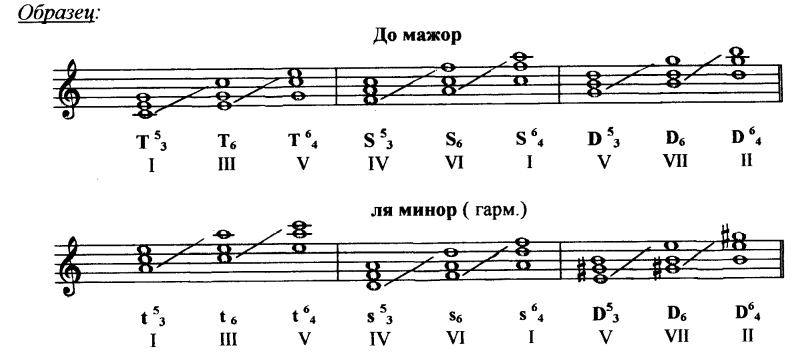 2) №154 – поём с дирижированием.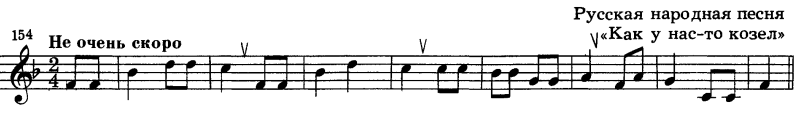 Как мы работаем с номером:1. Разбираем ритм, проговариваем нотки в нужном ритме с дирижированием.2. Определяем тональность. Настраиваемся в ней (поём гамму, Т5/3).3. Поём этот номер с дирижированием несколько раз.На каждый урок нужно носить с собой дневник, нотную тетрадь, карандаш, ластик и клавиатуру!!!Все вопросы задавайте мне по адресу vcherashnyaya-distant2020@yandex.ru.Выполненные задания нужно приносить с собой на урок.Задания по почте проверяться не будут.